KADIN KALÇA KEMİĞİ ve FETÜS BAŞI İSKELET MAKETİ 127Bir plaka üzerine monte edilmiş kadın pelvisi ve yenidoğan fetüs başının pubik boşluktan çıkışını simüle eden bir düzenleme olmalıdır.Pelvis ve fetüs başı normal büyüklükte olmalıdır.Fetüs baş iskeleti bir pozisyon verilebilir bir bağlantı ile plakaya bağlı olmalıdır.PVC plastikten imal edilmiş olmalıdır.Taşıma ve koruma çantası içinde sunulmalıdır.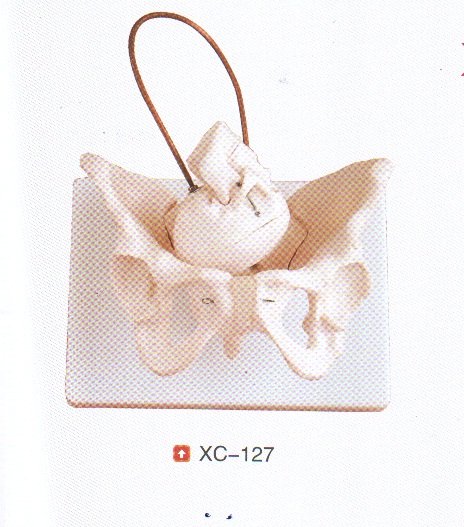 